Санкт-Петербургский Академический Театр им. Ленсовета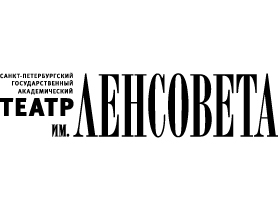 (м. Владимирская, Достоевская, Владимирский пр., 12)Приглашает на спектакли по льготной стоимости от 300 (с местом).За льготными билетами обращаться в кассу или к администратору, назвав кодовое слово – РАДОСТЬ ежедневно с 16.00 до 20.00ВЫКУПАЙТЕ ЗАРАНЕЕ (за 2-3 недели) Наличие билетов можно уточнить в кассе театра: 713-21-19 или 712-48-16(с 11:00 до 20:00 ежедневно, обед с 14:00 до 14:30)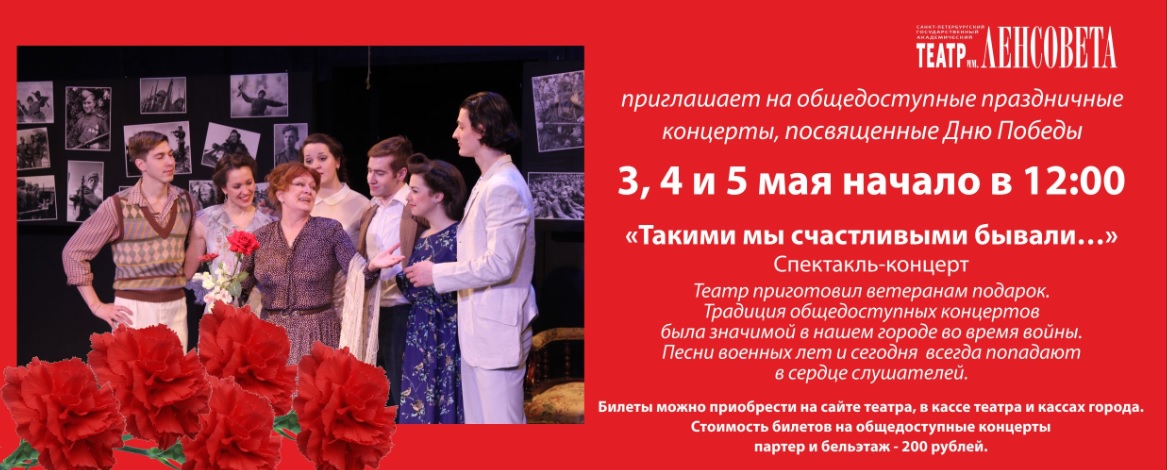 В театре в свободном доступе музейная экспозиция: Театр Ленсовета времён И. Владимирова, А. Фрейндлих, М. Боярского. (фото, костюмы и тд.)МАЙ 2019 годаАдминистраторы: Александр, Ксения, Иринател.: 764-01-87 С уважением,главный администраторТеатра им. ЛенсоветаОсипов Александрaleksandr.lensov.theatre@gmail.com1СР18:00 МАКБЕТ. КИНО. Хит! Легендарный спектакль Юрия Бутусова по пьесе Шекспира «Макбет»В ролях: И. Бровин, Л. Пицхелаури, В. Куликов, Р. Кочержевский, Г. Чабан, А. Новиков и др2ЧТ19:00 ДЯДЯ ВАНЯ6 номинаций на премию «Золотая маска». В ролях: С. Мигицко, А. Новиков, С. Перегудов, Н. Шамина и О. Муравицкая19:30 БЕГЛЕЦ Премьера! По повести Л.Н.Толстого «Казаки» (16+)3ПТ19:00 ГОРОД. ЖЕНИТЬБА. ГОГОЛЬ. Н.В. Гоголь. Комедия «Женитьба». В ролях: А. Ковальчук, С. Мигицко, А. Новиков, Е. Филатов и др.12:00 «ТАКИМИ МЫ СЧАСТЛИВЫМИ БЫВАЛИ»Спектакль-концерт. Стоимость 200 рублей партер и бельэтаж.4СБ19:00 СМЕШАННЫЕ ЧУВСТВАВ ролях народные артисты России М. Боярский и Л. Луппиан. Льготные билеты 500 руб.12:00 «ТАКИМИ МЫ СЧАСТЛИВЫМИ БЫВАЛИ»Спектакль-концерт. Стоимость 200 рублей партер и бельэтаж.19:30 БРОДСКИЙ. ИЗГНАНИЕ.Премьера! Инсценировка с фрагментами из поэмы «Горбунов и Горчаков», пьесы «Мрамор» и стихотворениями разных лет5ВС19:00 БЕЗ ВИНЫ ВИНОВАТЫЕ (А. Н. Островский) Комедия! Классика!В ролях: С. Мигицко, Л. Луппиан, С. Письмиченко и др.12:00 «ТАКИМИ МЫ СЧАСТЛИВЫМИ БЫВАЛИ»Спектакль-концерт. Стоимость 200 рублей партер и бельэтаж.6ПН19:00 ГАМЛЕТПремьера! Постановка Ю. Бутусова. В ролях: Л. Пицхелаури, С. Перегудов, В. Куликов и др6ПН19:30 ЗЕМЛЯ ЭЛЬЗЫ В ролях: С. Письмиченко, В. Матвеев, Л. Леонова, А.  Солоненко.7ВТ19:00 Я БОЮСЬ ЛЮБВИ Сцены из жизни города отсылают нас к лучшим образцам российской драматургии7ВТ19:30 СЛЕДЫ МАТЕРИНСКИХ МОРЕЙПо повести Марины Цветаевой «Мать и музыка»8СР19:00 ВСЕ МЫ ПРЕКРАСНЫЕ ЛЮДИИ. С. Тургенев «Месяц в деревне». В ролях: А. Ковальчук, С. Перегудов, И. Бровин и др.19:30 БРОДСКИЙ. ИЗГНАНИЕ.Премьера! Инсценировка с фрагментами из поэмы «Горбунов и Горчаков», пьесы «Мрамор» и стихотворениями разных лет9ЧТ18:00 РЕВИЗОРКомедия Н. В. Гоголя «Ревизор». В ролях: С. Мигицко, А. Алексахина и др.19:00 МЕДЕЯПо текстам Еврипида, Сенеки и Хайнера Мюллера.10ПТ19:00 THE DEMONSВ спектакле звучит музыка группы «The Doors». В ролях: С. Перегудов, А. Алексахина, О. Фёдоров, Ю. Вонщик и О. Андреев